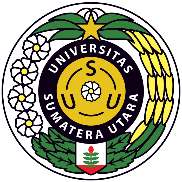 UNIVERSITAS SUMATERA UTARA (USU)FAKULTAS TEKNIKDEPARTEMEN TEKNIK ELEKTROUNIVERSITAS SUMATERA UTARA (USU)FAKULTAS TEKNIKDEPARTEMEN TEKNIK ELEKTROUNIVERSITAS SUMATERA UTARA (USU)FAKULTAS TEKNIKDEPARTEMEN TEKNIK ELEKTROUNIVERSITAS SUMATERA UTARA (USU)FAKULTAS TEKNIKDEPARTEMEN TEKNIK ELEKTROUNIVERSITAS SUMATERA UTARA (USU)FAKULTAS TEKNIKDEPARTEMEN TEKNIK ELEKTROUNIVERSITAS SUMATERA UTARA (USU)FAKULTAS TEKNIKDEPARTEMEN TEKNIK ELEKTROUNIVERSITAS SUMATERA UTARA (USU)FAKULTAS TEKNIKDEPARTEMEN TEKNIK ELEKTROUNIVERSITAS SUMATERA UTARA (USU)FAKULTAS TEKNIKDEPARTEMEN TEKNIK ELEKTROKode DokumenRENCANA PEMBELAJARAN SEMESTERRENCANA PEMBELAJARAN SEMESTERRENCANA PEMBELAJARAN SEMESTERRENCANA PEMBELAJARAN SEMESTERRENCANA PEMBELAJARAN SEMESTERRENCANA PEMBELAJARAN SEMESTERRENCANA PEMBELAJARAN SEMESTERRENCANA PEMBELAJARAN SEMESTERRENCANA PEMBELAJARAN SEMESTERRENCANA PEMBELAJARAN SEMESTERMATA KULIAH (MK)MATA KULIAH (MK)MATA KULIAH (MK)KODERumpun MKBOBOT (sks)BOBOT (sks)SEMESTERTgl PenyusunanTgl PenyusunanRangkaian Listrik 1Rangkaian Listrik 1Rangkaian Listrik 1TEE1110Teori2Praktek07 AGUSTUS 20227 AGUSTUS 2022OTORISASI / PENGESAHANOTORISASI / PENGESAHANOTORISASI / PENGESAHANDosen Pengembang RPSDosen Pengembang RPSKoordinator RMKKoordinator RMKKa ProdiKa ProdiKa ProdiOTORISASI / PENGESAHANOTORISASI / PENGESAHANOTORISASI / PENGESAHANIr. Raja Harahap, MTIr. Raja Harahap, MTSuherman, ST., M.Comp., Ph.DSuherman, ST., M.Comp., Ph.DSuherman, ST., M.Comp., Ph.DCapaian PembelajaranCapaian PembelajaranCPL-PRODI yang dibebankan pada MK         CPL-PRODI yang dibebankan pada MK         CPL-PRODI yang dibebankan pada MK         Capaian PembelajaranCapaian PembelajaranCPL-1Mampu menerapkan pengetahuan matematika, ilmu pengetahuan alam/atau material, teknologi informasi dan kerekayasaan untuk mendapatkan pemahaman menyeluruh tentang prinsip-prinsip Teknik Elektro.Mampu menerapkan pengetahuan matematika, ilmu pengetahuan alam/atau material, teknologi informasi dan kerekayasaan untuk mendapatkan pemahaman menyeluruh tentang prinsip-prinsip Teknik Elektro.Mampu menerapkan pengetahuan matematika, ilmu pengetahuan alam/atau material, teknologi informasi dan kerekayasaan untuk mendapatkan pemahaman menyeluruh tentang prinsip-prinsip Teknik Elektro.Mampu menerapkan pengetahuan matematika, ilmu pengetahuan alam/atau material, teknologi informasi dan kerekayasaan untuk mendapatkan pemahaman menyeluruh tentang prinsip-prinsip Teknik Elektro.Mampu menerapkan pengetahuan matematika, ilmu pengetahuan alam/atau material, teknologi informasi dan kerekayasaan untuk mendapatkan pemahaman menyeluruh tentang prinsip-prinsip Teknik Elektro.Mampu menerapkan pengetahuan matematika, ilmu pengetahuan alam/atau material, teknologi informasi dan kerekayasaan untuk mendapatkan pemahaman menyeluruh tentang prinsip-prinsip Teknik Elektro.Mampu menerapkan pengetahuan matematika, ilmu pengetahuan alam/atau material, teknologi informasi dan kerekayasaan untuk mendapatkan pemahaman menyeluruh tentang prinsip-prinsip Teknik Elektro.Capaian PembelajaranCapaian PembelajaranCPL-2Mampu mendesain komponen, sistem dan/atau proses untuk memenuhi kebutuhan yang diharapkan oleh masyarakat dengan dihadapkan pada batasan realistik yang meliputi aspek hukum, ekonomi, lingkungan, sosial, politik, kesehatan dan keselamatan, keberlanjutan.Mampu mendesain komponen, sistem dan/atau proses untuk memenuhi kebutuhan yang diharapkan oleh masyarakat dengan dihadapkan pada batasan realistik yang meliputi aspek hukum, ekonomi, lingkungan, sosial, politik, kesehatan dan keselamatan, keberlanjutan.Mampu mendesain komponen, sistem dan/atau proses untuk memenuhi kebutuhan yang diharapkan oleh masyarakat dengan dihadapkan pada batasan realistik yang meliputi aspek hukum, ekonomi, lingkungan, sosial, politik, kesehatan dan keselamatan, keberlanjutan.Mampu mendesain komponen, sistem dan/atau proses untuk memenuhi kebutuhan yang diharapkan oleh masyarakat dengan dihadapkan pada batasan realistik yang meliputi aspek hukum, ekonomi, lingkungan, sosial, politik, kesehatan dan keselamatan, keberlanjutan.Mampu mendesain komponen, sistem dan/atau proses untuk memenuhi kebutuhan yang diharapkan oleh masyarakat dengan dihadapkan pada batasan realistik yang meliputi aspek hukum, ekonomi, lingkungan, sosial, politik, kesehatan dan keselamatan, keberlanjutan.Mampu mendesain komponen, sistem dan/atau proses untuk memenuhi kebutuhan yang diharapkan oleh masyarakat dengan dihadapkan pada batasan realistik yang meliputi aspek hukum, ekonomi, lingkungan, sosial, politik, kesehatan dan keselamatan, keberlanjutan.Mampu mendesain komponen, sistem dan/atau proses untuk memenuhi kebutuhan yang diharapkan oleh masyarakat dengan dihadapkan pada batasan realistik yang meliputi aspek hukum, ekonomi, lingkungan, sosial, politik, kesehatan dan keselamatan, keberlanjutan.Capaian PembelajaranCapaian PembelajaranCPL-3Mampu mendesain eksperimen laboratorium dan/atau lapangan serta menganalisis dan mengartikan data untuk memperkuat penilaian teknik khususnya dalam bidang Teknik Elektro.Mampu mendesain eksperimen laboratorium dan/atau lapangan serta menganalisis dan mengartikan data untuk memperkuat penilaian teknik khususnya dalam bidang Teknik Elektro.Mampu mendesain eksperimen laboratorium dan/atau lapangan serta menganalisis dan mengartikan data untuk memperkuat penilaian teknik khususnya dalam bidang Teknik Elektro.Mampu mendesain eksperimen laboratorium dan/atau lapangan serta menganalisis dan mengartikan data untuk memperkuat penilaian teknik khususnya dalam bidang Teknik Elektro.Mampu mendesain eksperimen laboratorium dan/atau lapangan serta menganalisis dan mengartikan data untuk memperkuat penilaian teknik khususnya dalam bidang Teknik Elektro.Mampu mendesain eksperimen laboratorium dan/atau lapangan serta menganalisis dan mengartikan data untuk memperkuat penilaian teknik khususnya dalam bidang Teknik Elektro.Mampu mendesain eksperimen laboratorium dan/atau lapangan serta menganalisis dan mengartikan data untuk memperkuat penilaian teknik khususnya dalam bidang Teknik Elektro.Capaian PembelajaranCapaian PembelajaranCPL-4Mampu menyelesaikan permasalahan teknik khususnya dalam bidang Teknik Elektro secara bertanggungjawab dan memenuhi etika profesi.Mampu menyelesaikan permasalahan teknik khususnya dalam bidang Teknik Elektro secara bertanggungjawab dan memenuhi etika profesi.Mampu menyelesaikan permasalahan teknik khususnya dalam bidang Teknik Elektro secara bertanggungjawab dan memenuhi etika profesi.Mampu menyelesaikan permasalahan teknik khususnya dalam bidang Teknik Elektro secara bertanggungjawab dan memenuhi etika profesi.Mampu menyelesaikan permasalahan teknik khususnya dalam bidang Teknik Elektro secara bertanggungjawab dan memenuhi etika profesi.Mampu menyelesaikan permasalahan teknik khususnya dalam bidang Teknik Elektro secara bertanggungjawab dan memenuhi etika profesi.Mampu menyelesaikan permasalahan teknik khususnya dalam bidang Teknik Elektro secara bertanggungjawab dan memenuhi etika profesi.Capaian PembelajaranCapaian PembelajaranCPL-5Mampu menerapkan metode, keterampilan dan perangkat teknik modern yang diperlukan untuk praktek profesi Teknik Elektro.Mampu menerapkan metode, keterampilan dan perangkat teknik modern yang diperlukan untuk praktek profesi Teknik Elektro.Mampu menerapkan metode, keterampilan dan perangkat teknik modern yang diperlukan untuk praktek profesi Teknik Elektro.Mampu menerapkan metode, keterampilan dan perangkat teknik modern yang diperlukan untuk praktek profesi Teknik Elektro.Mampu menerapkan metode, keterampilan dan perangkat teknik modern yang diperlukan untuk praktek profesi Teknik Elektro.Mampu menerapkan metode, keterampilan dan perangkat teknik modern yang diperlukan untuk praktek profesi Teknik Elektro.Mampu menerapkan metode, keterampilan dan perangkat teknik modern yang diperlukan untuk praktek profesi Teknik Elektro.Capaian PembelajaranCapaian PembelajaranCPL-6Mampu berkomunikasi secara efektif, baik lisan maupun tulisan.Mampu berkomunikasi secara efektif, baik lisan maupun tulisan.Mampu berkomunikasi secara efektif, baik lisan maupun tulisan.Mampu berkomunikasi secara efektif, baik lisan maupun tulisan.Mampu berkomunikasi secara efektif, baik lisan maupun tulisan.Mampu berkomunikasi secara efektif, baik lisan maupun tulisan.Mampu berkomunikasi secara efektif, baik lisan maupun tulisan.Capaian PembelajaranCapaian PembelajaranCPL-7Mampu mengevaluasi tugas-tugas dalam batasan yang ada secara disiplin dan menyeluruh.Mampu mengevaluasi tugas-tugas dalam batasan yang ada secara disiplin dan menyeluruh.Mampu mengevaluasi tugas-tugas dalam batasan yang ada secara disiplin dan menyeluruh.Mampu mengevaluasi tugas-tugas dalam batasan yang ada secara disiplin dan menyeluruh.Mampu mengevaluasi tugas-tugas dalam batasan yang ada secara disiplin dan menyeluruh.Mampu mengevaluasi tugas-tugas dalam batasan yang ada secara disiplin dan menyeluruh.Mampu mengevaluasi tugas-tugas dalam batasan yang ada secara disiplin dan menyeluruh.Capaian PembelajaranCapaian PembelajaranCPL-8Mampu untuk bekerja dalam tim lintas disiplin dan multikultural serta global internasional.Mampu untuk bekerja dalam tim lintas disiplin dan multikultural serta global internasional.Mampu untuk bekerja dalam tim lintas disiplin dan multikultural serta global internasional.Mampu untuk bekerja dalam tim lintas disiplin dan multikultural serta global internasional.Mampu untuk bekerja dalam tim lintas disiplin dan multikultural serta global internasional.Mampu untuk bekerja dalam tim lintas disiplin dan multikultural serta global internasional.Mampu untuk bekerja dalam tim lintas disiplin dan multikultural serta global internasional.Capaian PembelajaranCapaian PembelajaranCPL-9Mampu untuk bertanggung jawab kepada masyarakat dan mematuhi etika profesi dalam menyelesaikan permasalahan Teknik Elektro.Mampu untuk bertanggung jawab kepada masyarakat dan mematuhi etika profesi dalam menyelesaikan permasalahan Teknik Elektro.Mampu untuk bertanggung jawab kepada masyarakat dan mematuhi etika profesi dalam menyelesaikan permasalahan Teknik Elektro.Mampu untuk bertanggung jawab kepada masyarakat dan mematuhi etika profesi dalam menyelesaikan permasalahan Teknik Elektro.Mampu untuk bertanggung jawab kepada masyarakat dan mematuhi etika profesi dalam menyelesaikan permasalahan Teknik Elektro.Mampu untuk bertanggung jawab kepada masyarakat dan mematuhi etika profesi dalam menyelesaikan permasalahan Teknik Elektro.Mampu untuk bertanggung jawab kepada masyarakat dan mematuhi etika profesi dalam menyelesaikan permasalahan Teknik Elektro.Capaian PembelajaranCapaian PembelajaranCPL-10Memiliki kapasitas pembelajaran sepanjang hayat termasuk akses pengetahuan yang relevan tentang isu-isu terkini.Memiliki kapasitas pembelajaran sepanjang hayat termasuk akses pengetahuan yang relevan tentang isu-isu terkini.Memiliki kapasitas pembelajaran sepanjang hayat termasuk akses pengetahuan yang relevan tentang isu-isu terkini.Memiliki kapasitas pembelajaran sepanjang hayat termasuk akses pengetahuan yang relevan tentang isu-isu terkini.Memiliki kapasitas pembelajaran sepanjang hayat termasuk akses pengetahuan yang relevan tentang isu-isu terkini.Memiliki kapasitas pembelajaran sepanjang hayat termasuk akses pengetahuan yang relevan tentang isu-isu terkini.Memiliki kapasitas pembelajaran sepanjang hayat termasuk akses pengetahuan yang relevan tentang isu-isu terkini.Capaian PembelajaranCapaian PembelajaranCPL-11Mampu mengidentifikasi potensi daerah di Sumatera Utara dan menerapkan inovasi, metode, keterampilan, dan perangkat teknik elektro yang relevan untuk mengembangkan potensi daerah tersebut.Mampu mengidentifikasi potensi daerah di Sumatera Utara dan menerapkan inovasi, metode, keterampilan, dan perangkat teknik elektro yang relevan untuk mengembangkan potensi daerah tersebut.Mampu mengidentifikasi potensi daerah di Sumatera Utara dan menerapkan inovasi, metode, keterampilan, dan perangkat teknik elektro yang relevan untuk mengembangkan potensi daerah tersebut.Mampu mengidentifikasi potensi daerah di Sumatera Utara dan menerapkan inovasi, metode, keterampilan, dan perangkat teknik elektro yang relevan untuk mengembangkan potensi daerah tersebut.Mampu mengidentifikasi potensi daerah di Sumatera Utara dan menerapkan inovasi, metode, keterampilan, dan perangkat teknik elektro yang relevan untuk mengembangkan potensi daerah tersebut.Mampu mengidentifikasi potensi daerah di Sumatera Utara dan menerapkan inovasi, metode, keterampilan, dan perangkat teknik elektro yang relevan untuk mengembangkan potensi daerah tersebut.Mampu mengidentifikasi potensi daerah di Sumatera Utara dan menerapkan inovasi, metode, keterampilan, dan perangkat teknik elektro yang relevan untuk mengembangkan potensi daerah tersebut.Capaian PembelajaranCapaian PembelajaranCPL-12Mampu mendesain sistem dan/atau proses untuk memanfaatkan energi baru dan terbarukan sebagai sumber energi listrik alternatif dari potensi sumber daya lokal dan nasional dengan wawasan global.Mampu mendesain sistem dan/atau proses untuk memanfaatkan energi baru dan terbarukan sebagai sumber energi listrik alternatif dari potensi sumber daya lokal dan nasional dengan wawasan global.Mampu mendesain sistem dan/atau proses untuk memanfaatkan energi baru dan terbarukan sebagai sumber energi listrik alternatif dari potensi sumber daya lokal dan nasional dengan wawasan global.Mampu mendesain sistem dan/atau proses untuk memanfaatkan energi baru dan terbarukan sebagai sumber energi listrik alternatif dari potensi sumber daya lokal dan nasional dengan wawasan global.Mampu mendesain sistem dan/atau proses untuk memanfaatkan energi baru dan terbarukan sebagai sumber energi listrik alternatif dari potensi sumber daya lokal dan nasional dengan wawasan global.Mampu mendesain sistem dan/atau proses untuk memanfaatkan energi baru dan terbarukan sebagai sumber energi listrik alternatif dari potensi sumber daya lokal dan nasional dengan wawasan global.Mampu mendesain sistem dan/atau proses untuk memanfaatkan energi baru dan terbarukan sebagai sumber energi listrik alternatif dari potensi sumber daya lokal dan nasional dengan wawasan global.Capaian PembelajaranCapaian PembelajaranCapaian Pembelajaran Mata Kuliah (CPMK) Capaian Pembelajaran Mata Kuliah (CPMK) Capaian Pembelajaran Mata Kuliah (CPMK) Capaian PembelajaranCapaian PembelajaranCPMK 1Memaham dasar rangkaian listrikMemaham dasar rangkaian listrikMemaham dasar rangkaian listrikMemaham dasar rangkaian listrikMemaham dasar rangkaian listrikMemaham dasar rangkaian listrikMemaham dasar rangkaian listrikCapaian PembelajaranCapaian PembelajaranCPMK 2Memahami dasar-dasar teori dan hukum pada rangkaian listrik sederhana dan kompleksMemahami dasar-dasar teori dan hukum pada rangkaian listrik sederhana dan kompleksMemahami dasar-dasar teori dan hukum pada rangkaian listrik sederhana dan kompleksMemahami dasar-dasar teori dan hukum pada rangkaian listrik sederhana dan kompleksMemahami dasar-dasar teori dan hukum pada rangkaian listrik sederhana dan kompleksMemahami dasar-dasar teori dan hukum pada rangkaian listrik sederhana dan kompleksMemahami dasar-dasar teori dan hukum pada rangkaian listrik sederhana dan kompleksCapaian PembelajaranCapaian PembelajaranCPMK 3Memahami secara logis teknik penyelesaian persoalan pada rangkaian listrik dan perubahan rangkaianMemahami secara logis teknik penyelesaian persoalan pada rangkaian listrik dan perubahan rangkaianMemahami secara logis teknik penyelesaian persoalan pada rangkaian listrik dan perubahan rangkaianMemahami secara logis teknik penyelesaian persoalan pada rangkaian listrik dan perubahan rangkaianMemahami secara logis teknik penyelesaian persoalan pada rangkaian listrik dan perubahan rangkaianMemahami secara logis teknik penyelesaian persoalan pada rangkaian listrik dan perubahan rangkaianMemahami secara logis teknik penyelesaian persoalan pada rangkaian listrik dan perubahan rangkaianCapaian PembelajaranCapaian PembelajaranCPMK 4Mengenal konsep dasar dan analisis yang digunakan pada rangkaian listrikMengenal konsep dasar dan analisis yang digunakan pada rangkaian listrikMengenal konsep dasar dan analisis yang digunakan pada rangkaian listrikMengenal konsep dasar dan analisis yang digunakan pada rangkaian listrikMengenal konsep dasar dan analisis yang digunakan pada rangkaian listrikMengenal konsep dasar dan analisis yang digunakan pada rangkaian listrikMengenal konsep dasar dan analisis yang digunakan pada rangkaian listrikPeta CPL – CPMKPeta CPL – CPMKDiskripsi Singkat MKDiskripsi Singkat MKMata kuliah ini mencakup masalah pengertian dasar rangkaian listrik, sistem satuan, Hukum Kirchoff, Hukum Ohm, arus, dan tegangan, harga rata-rata dan harga efektif, impedansi dalam bentuk bilangan kompleks, perbedaan fasa antara dua gelombang sinusoidal, rangkaian seri dan paralel, metode analisa rangkaian, rangkaian gandeng magnetik, sistem tiga fasa dan Deret Fourier.Mata kuliah ini mencakup masalah pengertian dasar rangkaian listrik, sistem satuan, Hukum Kirchoff, Hukum Ohm, arus, dan tegangan, harga rata-rata dan harga efektif, impedansi dalam bentuk bilangan kompleks, perbedaan fasa antara dua gelombang sinusoidal, rangkaian seri dan paralel, metode analisa rangkaian, rangkaian gandeng magnetik, sistem tiga fasa dan Deret Fourier.Mata kuliah ini mencakup masalah pengertian dasar rangkaian listrik, sistem satuan, Hukum Kirchoff, Hukum Ohm, arus, dan tegangan, harga rata-rata dan harga efektif, impedansi dalam bentuk bilangan kompleks, perbedaan fasa antara dua gelombang sinusoidal, rangkaian seri dan paralel, metode analisa rangkaian, rangkaian gandeng magnetik, sistem tiga fasa dan Deret Fourier.Mata kuliah ini mencakup masalah pengertian dasar rangkaian listrik, sistem satuan, Hukum Kirchoff, Hukum Ohm, arus, dan tegangan, harga rata-rata dan harga efektif, impedansi dalam bentuk bilangan kompleks, perbedaan fasa antara dua gelombang sinusoidal, rangkaian seri dan paralel, metode analisa rangkaian, rangkaian gandeng magnetik, sistem tiga fasa dan Deret Fourier.Mata kuliah ini mencakup masalah pengertian dasar rangkaian listrik, sistem satuan, Hukum Kirchoff, Hukum Ohm, arus, dan tegangan, harga rata-rata dan harga efektif, impedansi dalam bentuk bilangan kompleks, perbedaan fasa antara dua gelombang sinusoidal, rangkaian seri dan paralel, metode analisa rangkaian, rangkaian gandeng magnetik, sistem tiga fasa dan Deret Fourier.Mata kuliah ini mencakup masalah pengertian dasar rangkaian listrik, sistem satuan, Hukum Kirchoff, Hukum Ohm, arus, dan tegangan, harga rata-rata dan harga efektif, impedansi dalam bentuk bilangan kompleks, perbedaan fasa antara dua gelombang sinusoidal, rangkaian seri dan paralel, metode analisa rangkaian, rangkaian gandeng magnetik, sistem tiga fasa dan Deret Fourier.Mata kuliah ini mencakup masalah pengertian dasar rangkaian listrik, sistem satuan, Hukum Kirchoff, Hukum Ohm, arus, dan tegangan, harga rata-rata dan harga efektif, impedansi dalam bentuk bilangan kompleks, perbedaan fasa antara dua gelombang sinusoidal, rangkaian seri dan paralel, metode analisa rangkaian, rangkaian gandeng magnetik, sistem tiga fasa dan Deret Fourier.Mata kuliah ini mencakup masalah pengertian dasar rangkaian listrik, sistem satuan, Hukum Kirchoff, Hukum Ohm, arus, dan tegangan, harga rata-rata dan harga efektif, impedansi dalam bentuk bilangan kompleks, perbedaan fasa antara dua gelombang sinusoidal, rangkaian seri dan paralel, metode analisa rangkaian, rangkaian gandeng magnetik, sistem tiga fasa dan Deret Fourier.Bahan Kajian: Materi pembelajaranBahan Kajian: Materi pembelajaranKontrak Perkuliahan (Peraturan, Tugas, Buku,Sistem Penilaian) dan Konsep Perancangan;  Pengertian Dasar Rangkaian Listrik; Sistem Satuan, Hukum Ohm, Daya dan Energi; Rangkaian Seri-Paralel, Hukum Kirchhoff Tentang Tegangan- Arus, dan Teknik Pengukuran; Penerapan Hk. Ohm, Hk. Kirchhoff Pada Rangkaian Seri dan Paralel Untuk Sumber Dc; Bentuk Gelombang Ac Sinusoidal; Bilangan Kompleks; Fasor; Impedansi dan Admitansi; Rangkaian Seri-Paralel Sumber Ac; Metode Super Posisi; Metode Thevenin dan Northon; Analisis Arus Mesh; Analisis Tegangan Simpul/Node; Perubahan Rangkaian Dari Y - ∆ dan ∆ - Y; Mahasiswa dapat mengerjakan latihan tentang rangkaian tergandeng secara magnetik ,induktansi timbal balik, aturan tangan kanan-dot energi dalam rangkaian gandeng maknetik. kontanta gandeng; Mahasiswa memahami perkembangan teori pembangkitan emf pada kumparan, hubungan sumber 3 phasa, hubungan sumber dengan beban, tiga phasa seimbang, beban tiga phasa tak seimbang, daya pada sistem tiga phasa; Mahasiswa memahami bentuk eksponensial deret fourier, respons steady state fungsi periodik, spektrum daya dari sinyal periodik.Kontrak Perkuliahan (Peraturan, Tugas, Buku,Sistem Penilaian) dan Konsep Perancangan;  Pengertian Dasar Rangkaian Listrik; Sistem Satuan, Hukum Ohm, Daya dan Energi; Rangkaian Seri-Paralel, Hukum Kirchhoff Tentang Tegangan- Arus, dan Teknik Pengukuran; Penerapan Hk. Ohm, Hk. Kirchhoff Pada Rangkaian Seri dan Paralel Untuk Sumber Dc; Bentuk Gelombang Ac Sinusoidal; Bilangan Kompleks; Fasor; Impedansi dan Admitansi; Rangkaian Seri-Paralel Sumber Ac; Metode Super Posisi; Metode Thevenin dan Northon; Analisis Arus Mesh; Analisis Tegangan Simpul/Node; Perubahan Rangkaian Dari Y - ∆ dan ∆ - Y; Mahasiswa dapat mengerjakan latihan tentang rangkaian tergandeng secara magnetik ,induktansi timbal balik, aturan tangan kanan-dot energi dalam rangkaian gandeng maknetik. kontanta gandeng; Mahasiswa memahami perkembangan teori pembangkitan emf pada kumparan, hubungan sumber 3 phasa, hubungan sumber dengan beban, tiga phasa seimbang, beban tiga phasa tak seimbang, daya pada sistem tiga phasa; Mahasiswa memahami bentuk eksponensial deret fourier, respons steady state fungsi periodik, spektrum daya dari sinyal periodik.Kontrak Perkuliahan (Peraturan, Tugas, Buku,Sistem Penilaian) dan Konsep Perancangan;  Pengertian Dasar Rangkaian Listrik; Sistem Satuan, Hukum Ohm, Daya dan Energi; Rangkaian Seri-Paralel, Hukum Kirchhoff Tentang Tegangan- Arus, dan Teknik Pengukuran; Penerapan Hk. Ohm, Hk. Kirchhoff Pada Rangkaian Seri dan Paralel Untuk Sumber Dc; Bentuk Gelombang Ac Sinusoidal; Bilangan Kompleks; Fasor; Impedansi dan Admitansi; Rangkaian Seri-Paralel Sumber Ac; Metode Super Posisi; Metode Thevenin dan Northon; Analisis Arus Mesh; Analisis Tegangan Simpul/Node; Perubahan Rangkaian Dari Y - ∆ dan ∆ - Y; Mahasiswa dapat mengerjakan latihan tentang rangkaian tergandeng secara magnetik ,induktansi timbal balik, aturan tangan kanan-dot energi dalam rangkaian gandeng maknetik. kontanta gandeng; Mahasiswa memahami perkembangan teori pembangkitan emf pada kumparan, hubungan sumber 3 phasa, hubungan sumber dengan beban, tiga phasa seimbang, beban tiga phasa tak seimbang, daya pada sistem tiga phasa; Mahasiswa memahami bentuk eksponensial deret fourier, respons steady state fungsi periodik, spektrum daya dari sinyal periodik.Kontrak Perkuliahan (Peraturan, Tugas, Buku,Sistem Penilaian) dan Konsep Perancangan;  Pengertian Dasar Rangkaian Listrik; Sistem Satuan, Hukum Ohm, Daya dan Energi; Rangkaian Seri-Paralel, Hukum Kirchhoff Tentang Tegangan- Arus, dan Teknik Pengukuran; Penerapan Hk. Ohm, Hk. Kirchhoff Pada Rangkaian Seri dan Paralel Untuk Sumber Dc; Bentuk Gelombang Ac Sinusoidal; Bilangan Kompleks; Fasor; Impedansi dan Admitansi; Rangkaian Seri-Paralel Sumber Ac; Metode Super Posisi; Metode Thevenin dan Northon; Analisis Arus Mesh; Analisis Tegangan Simpul/Node; Perubahan Rangkaian Dari Y - ∆ dan ∆ - Y; Mahasiswa dapat mengerjakan latihan tentang rangkaian tergandeng secara magnetik ,induktansi timbal balik, aturan tangan kanan-dot energi dalam rangkaian gandeng maknetik. kontanta gandeng; Mahasiswa memahami perkembangan teori pembangkitan emf pada kumparan, hubungan sumber 3 phasa, hubungan sumber dengan beban, tiga phasa seimbang, beban tiga phasa tak seimbang, daya pada sistem tiga phasa; Mahasiswa memahami bentuk eksponensial deret fourier, respons steady state fungsi periodik, spektrum daya dari sinyal periodik.Kontrak Perkuliahan (Peraturan, Tugas, Buku,Sistem Penilaian) dan Konsep Perancangan;  Pengertian Dasar Rangkaian Listrik; Sistem Satuan, Hukum Ohm, Daya dan Energi; Rangkaian Seri-Paralel, Hukum Kirchhoff Tentang Tegangan- Arus, dan Teknik Pengukuran; Penerapan Hk. Ohm, Hk. Kirchhoff Pada Rangkaian Seri dan Paralel Untuk Sumber Dc; Bentuk Gelombang Ac Sinusoidal; Bilangan Kompleks; Fasor; Impedansi dan Admitansi; Rangkaian Seri-Paralel Sumber Ac; Metode Super Posisi; Metode Thevenin dan Northon; Analisis Arus Mesh; Analisis Tegangan Simpul/Node; Perubahan Rangkaian Dari Y - ∆ dan ∆ - Y; Mahasiswa dapat mengerjakan latihan tentang rangkaian tergandeng secara magnetik ,induktansi timbal balik, aturan tangan kanan-dot energi dalam rangkaian gandeng maknetik. kontanta gandeng; Mahasiswa memahami perkembangan teori pembangkitan emf pada kumparan, hubungan sumber 3 phasa, hubungan sumber dengan beban, tiga phasa seimbang, beban tiga phasa tak seimbang, daya pada sistem tiga phasa; Mahasiswa memahami bentuk eksponensial deret fourier, respons steady state fungsi periodik, spektrum daya dari sinyal periodik.Kontrak Perkuliahan (Peraturan, Tugas, Buku,Sistem Penilaian) dan Konsep Perancangan;  Pengertian Dasar Rangkaian Listrik; Sistem Satuan, Hukum Ohm, Daya dan Energi; Rangkaian Seri-Paralel, Hukum Kirchhoff Tentang Tegangan- Arus, dan Teknik Pengukuran; Penerapan Hk. Ohm, Hk. Kirchhoff Pada Rangkaian Seri dan Paralel Untuk Sumber Dc; Bentuk Gelombang Ac Sinusoidal; Bilangan Kompleks; Fasor; Impedansi dan Admitansi; Rangkaian Seri-Paralel Sumber Ac; Metode Super Posisi; Metode Thevenin dan Northon; Analisis Arus Mesh; Analisis Tegangan Simpul/Node; Perubahan Rangkaian Dari Y - ∆ dan ∆ - Y; Mahasiswa dapat mengerjakan latihan tentang rangkaian tergandeng secara magnetik ,induktansi timbal balik, aturan tangan kanan-dot energi dalam rangkaian gandeng maknetik. kontanta gandeng; Mahasiswa memahami perkembangan teori pembangkitan emf pada kumparan, hubungan sumber 3 phasa, hubungan sumber dengan beban, tiga phasa seimbang, beban tiga phasa tak seimbang, daya pada sistem tiga phasa; Mahasiswa memahami bentuk eksponensial deret fourier, respons steady state fungsi periodik, spektrum daya dari sinyal periodik.Kontrak Perkuliahan (Peraturan, Tugas, Buku,Sistem Penilaian) dan Konsep Perancangan;  Pengertian Dasar Rangkaian Listrik; Sistem Satuan, Hukum Ohm, Daya dan Energi; Rangkaian Seri-Paralel, Hukum Kirchhoff Tentang Tegangan- Arus, dan Teknik Pengukuran; Penerapan Hk. Ohm, Hk. Kirchhoff Pada Rangkaian Seri dan Paralel Untuk Sumber Dc; Bentuk Gelombang Ac Sinusoidal; Bilangan Kompleks; Fasor; Impedansi dan Admitansi; Rangkaian Seri-Paralel Sumber Ac; Metode Super Posisi; Metode Thevenin dan Northon; Analisis Arus Mesh; Analisis Tegangan Simpul/Node; Perubahan Rangkaian Dari Y - ∆ dan ∆ - Y; Mahasiswa dapat mengerjakan latihan tentang rangkaian tergandeng secara magnetik ,induktansi timbal balik, aturan tangan kanan-dot energi dalam rangkaian gandeng maknetik. kontanta gandeng; Mahasiswa memahami perkembangan teori pembangkitan emf pada kumparan, hubungan sumber 3 phasa, hubungan sumber dengan beban, tiga phasa seimbang, beban tiga phasa tak seimbang, daya pada sistem tiga phasa; Mahasiswa memahami bentuk eksponensial deret fourier, respons steady state fungsi periodik, spektrum daya dari sinyal periodik.Kontrak Perkuliahan (Peraturan, Tugas, Buku,Sistem Penilaian) dan Konsep Perancangan;  Pengertian Dasar Rangkaian Listrik; Sistem Satuan, Hukum Ohm, Daya dan Energi; Rangkaian Seri-Paralel, Hukum Kirchhoff Tentang Tegangan- Arus, dan Teknik Pengukuran; Penerapan Hk. Ohm, Hk. Kirchhoff Pada Rangkaian Seri dan Paralel Untuk Sumber Dc; Bentuk Gelombang Ac Sinusoidal; Bilangan Kompleks; Fasor; Impedansi dan Admitansi; Rangkaian Seri-Paralel Sumber Ac; Metode Super Posisi; Metode Thevenin dan Northon; Analisis Arus Mesh; Analisis Tegangan Simpul/Node; Perubahan Rangkaian Dari Y - ∆ dan ∆ - Y; Mahasiswa dapat mengerjakan latihan tentang rangkaian tergandeng secara magnetik ,induktansi timbal balik, aturan tangan kanan-dot energi dalam rangkaian gandeng maknetik. kontanta gandeng; Mahasiswa memahami perkembangan teori pembangkitan emf pada kumparan, hubungan sumber 3 phasa, hubungan sumber dengan beban, tiga phasa seimbang, beban tiga phasa tak seimbang, daya pada sistem tiga phasa; Mahasiswa memahami bentuk eksponensial deret fourier, respons steady state fungsi periodik, spektrum daya dari sinyal periodik.PustakaPustakaUtama:PustakaPustakaJosep A. Edminister MSE, Theory and Problem of Electric Circuits, Schaum’s Outline Series. Mc. Graw-Hill International Book Company.Josep A. Edminister MSE, Theory and Problem of Electric Circuits, Schaum’s Outline Series. Mc. Graw-Hill International Book Company.Josep A. Edminister MSE, Theory and Problem of Electric Circuits, Schaum’s Outline Series. Mc. Graw-Hill International Book Company.Josep A. Edminister MSE, Theory and Problem of Electric Circuits, Schaum’s Outline Series. Mc. Graw-Hill International Book Company.Josep A. Edminister MSE, Theory and Problem of Electric Circuits, Schaum’s Outline Series. Mc. Graw-Hill International Book Company.Josep A. Edminister MSE, Theory and Problem of Electric Circuits, Schaum’s Outline Series. Mc. Graw-Hill International Book Company.Josep A. Edminister MSE, Theory and Problem of Electric Circuits, Schaum’s Outline Series. Mc. Graw-Hill International Book Company.Josep A. Edminister MSE, Theory and Problem of Electric Circuits, Schaum’s Outline Series. Mc. Graw-Hill International Book Company.PustakaPustakaPendukung:PustakaPustakaWH. Hyat, JR., JE.Kemmerly, 1994, Rangkaian Listrik Jilid I, Penerbit Erlangga Jakarta.Budiono Ismail, 1997, Rangkaian Listrik Jilid Pertama, Penerbit ITB Bandung.Mohamad Ramdhani, 2008, Rangkaian Listrik, Penerbit Erlangga Jakarta.Robert L. Boylestad, 2003, Introductory Circuit Analysis, Tenth edition, Prentice Hall Pearson Education International.A. Bruce Carlson, 2000, CIRCUITS-Engineering Concepts and Analysis of Linier Electric Circuits, Brooks / Cole Thomson Learning.DLL.WH. Hyat, JR., JE.Kemmerly, 1994, Rangkaian Listrik Jilid I, Penerbit Erlangga Jakarta.Budiono Ismail, 1997, Rangkaian Listrik Jilid Pertama, Penerbit ITB Bandung.Mohamad Ramdhani, 2008, Rangkaian Listrik, Penerbit Erlangga Jakarta.Robert L. Boylestad, 2003, Introductory Circuit Analysis, Tenth edition, Prentice Hall Pearson Education International.A. Bruce Carlson, 2000, CIRCUITS-Engineering Concepts and Analysis of Linier Electric Circuits, Brooks / Cole Thomson Learning.DLL.WH. Hyat, JR., JE.Kemmerly, 1994, Rangkaian Listrik Jilid I, Penerbit Erlangga Jakarta.Budiono Ismail, 1997, Rangkaian Listrik Jilid Pertama, Penerbit ITB Bandung.Mohamad Ramdhani, 2008, Rangkaian Listrik, Penerbit Erlangga Jakarta.Robert L. Boylestad, 2003, Introductory Circuit Analysis, Tenth edition, Prentice Hall Pearson Education International.A. Bruce Carlson, 2000, CIRCUITS-Engineering Concepts and Analysis of Linier Electric Circuits, Brooks / Cole Thomson Learning.DLL.WH. Hyat, JR., JE.Kemmerly, 1994, Rangkaian Listrik Jilid I, Penerbit Erlangga Jakarta.Budiono Ismail, 1997, Rangkaian Listrik Jilid Pertama, Penerbit ITB Bandung.Mohamad Ramdhani, 2008, Rangkaian Listrik, Penerbit Erlangga Jakarta.Robert L. Boylestad, 2003, Introductory Circuit Analysis, Tenth edition, Prentice Hall Pearson Education International.A. Bruce Carlson, 2000, CIRCUITS-Engineering Concepts and Analysis of Linier Electric Circuits, Brooks / Cole Thomson Learning.DLL.WH. Hyat, JR., JE.Kemmerly, 1994, Rangkaian Listrik Jilid I, Penerbit Erlangga Jakarta.Budiono Ismail, 1997, Rangkaian Listrik Jilid Pertama, Penerbit ITB Bandung.Mohamad Ramdhani, 2008, Rangkaian Listrik, Penerbit Erlangga Jakarta.Robert L. Boylestad, 2003, Introductory Circuit Analysis, Tenth edition, Prentice Hall Pearson Education International.A. Bruce Carlson, 2000, CIRCUITS-Engineering Concepts and Analysis of Linier Electric Circuits, Brooks / Cole Thomson Learning.DLL.WH. Hyat, JR., JE.Kemmerly, 1994, Rangkaian Listrik Jilid I, Penerbit Erlangga Jakarta.Budiono Ismail, 1997, Rangkaian Listrik Jilid Pertama, Penerbit ITB Bandung.Mohamad Ramdhani, 2008, Rangkaian Listrik, Penerbit Erlangga Jakarta.Robert L. Boylestad, 2003, Introductory Circuit Analysis, Tenth edition, Prentice Hall Pearson Education International.A. Bruce Carlson, 2000, CIRCUITS-Engineering Concepts and Analysis of Linier Electric Circuits, Brooks / Cole Thomson Learning.DLL.WH. Hyat, JR., JE.Kemmerly, 1994, Rangkaian Listrik Jilid I, Penerbit Erlangga Jakarta.Budiono Ismail, 1997, Rangkaian Listrik Jilid Pertama, Penerbit ITB Bandung.Mohamad Ramdhani, 2008, Rangkaian Listrik, Penerbit Erlangga Jakarta.Robert L. Boylestad, 2003, Introductory Circuit Analysis, Tenth edition, Prentice Hall Pearson Education International.A. Bruce Carlson, 2000, CIRCUITS-Engineering Concepts and Analysis of Linier Electric Circuits, Brooks / Cole Thomson Learning.DLL.WH. Hyat, JR., JE.Kemmerly, 1994, Rangkaian Listrik Jilid I, Penerbit Erlangga Jakarta.Budiono Ismail, 1997, Rangkaian Listrik Jilid Pertama, Penerbit ITB Bandung.Mohamad Ramdhani, 2008, Rangkaian Listrik, Penerbit Erlangga Jakarta.Robert L. Boylestad, 2003, Introductory Circuit Analysis, Tenth edition, Prentice Hall Pearson Education International.A. Bruce Carlson, 2000, CIRCUITS-Engineering Concepts and Analysis of Linier Electric Circuits, Brooks / Cole Thomson Learning.DLL.Dosen PengampuDosen PengampuIr. Raja Harahap, MTIr. Raja Harahap, MTIr. Raja Harahap, MTIr. Raja Harahap, MTIr. Raja Harahap, MTIr. Raja Harahap, MTIr. Raja Harahap, MTIr. Raja Harahap, MTMatakuliah syaratMatakuliah syaratDasar Teknik ElektroDasar Teknik ElektroDasar Teknik ElektroDasar Teknik ElektroDasar Teknik ElektroDasar Teknik ElektroDasar Teknik ElektroDasar Teknik ElektroMg Ke-Kemampuan akhir tiap tahapan belajar (Sub-CPMK)PenilaianPenilaianBantuk Pembelajaran;Metode Pembelajaran;Penugasan Mahasiswa;[ Estimasi Waktu]Bantuk Pembelajaran;Metode Pembelajaran;Penugasan Mahasiswa;[ Estimasi Waktu]Materi Pembelajaran[Pustaka]Bobot Penilaian (%)Mg Ke-Kemampuan akhir tiap tahapan belajar (Sub-CPMK)IndikatorKriteria & TeknikBantuk Pembelajaran;Metode Pembelajaran;Penugasan Mahasiswa;[ Estimasi Waktu]Bantuk Pembelajaran;Metode Pembelajaran;Penugasan Mahasiswa;[ Estimasi Waktu]Materi Pembelajaran[Pustaka]Bobot Penilaian (%)(1)(2)(3)(4)Tatap Muka (5)Daring (6)(7)(8)1Mahasiswa menguasai teori kontrak perkuliahan (peraturan, tugas, buku,sistem penilaian) dan konsep perancangan    The accuracy in providing the information required     The student’s fluency in reading the memo (spelling, intonation, and speed)    The correctness of the student’s answers Kriteria:Marking SchemeBentuk:Worksheet (Non-Tes)Reading the memo provided.Responding to the opening questions given.Completing the table (problem-solution) according to the information in the memo.Finding the word or phrase with similar meaning (synonym) according to the information in the memo.Classifying the words or phrases with the correct headings.BM [(1x(2x60”)]Kegiatan:Reviewing the previous lessons.Reading the added learning materials.Recording the presence.Responding to opening questions in the ‘Discussion Forum’ section. Submitting the assigned tasks.PT [(1x(2x60”)]Task 3:Restating the information obtained in the form of an a-150-words paragraph. Moda (Learning Management System):elearning@usu.ac.idTM [(1x(2x50”)]Kegiatan:Making notes of the learning materials explained.Responding to the questions or instructions given.Completing all the provided exercises individually.Discussing the exercises completed.Media:Power Point Presentation (PPT)Zoom Meeting Audio RecordingEnglish HandoutMetode Pembelajaran:Online LectureDiscussionSelf-Paced LearningPokok Bahasan:Kontrak Perkuliahan (Peraturan, Tugas, Buku,Sistem Penilaian) dan Konsep PerancanganReferensi:Joseph A. Edminister, Theory and Problems of Electric Circuits, Third Edition, Schaum’s Outline Series McGRAW-HILL5%2Mahasiswa memahami pengertian dasar rangkaian listrik; sistem satuan, hukum ohm, daya dan energi    The accuracy in providing the information required     The student’s fluency in reading the memo (spelling, intonation, and speed)    The correctness of the student’s answers Kriteria:Marking SchemeBentuk:Worksheet (Non-Tes)Reading the memo provided.Responding to the opening questions given.Completing the table (problem-solution) according to the information in the memo.Finding the word or phrase with similar meaning (synonym) according to the information in the memo.Classifying the words or phrases with the correct headings.BM [(1x(2x60”)]Kegiatan:Reviewing the previous lessons.Reading the added learning materials.Recording the presence.Responding to opening questions in the ‘Discussion Forum’ section. Submitting the assigned tasks.PT [(1x(2x60”)]Task 3:Restating the information obtained in the form of an a-150-words paragraph. Moda (Learning Management System):elearning@usu.ac.idTM [(1x(2x50”)]Kegiatan:Making notes of the learning materials explained.Responding to the questions or instructions given.Completing all the provided exercises individually.Discussing the exercises completed.Media:Power Point Presentation (PPT)Zoom Meeting Audio RecordingEnglish HandoutMetode Pembelajaran:Online LectureDiscussionSelf-Paced LearningPokok Bahasan:Pengertian Dasar Rangkaian Listrik; Sistem Satuan, Hukum Ohm, Daya dan EnergiReferensi:WH. Hyat, JR., JE.Kemmerly, 1994, Rangkaian Listrik Jilid I, Penerbit Erlangga Jakarta.Budiono Ismail, 1997, Rangkaian Listrik Jilid Pertama, Penerbit ITB Bandung.Mohamad Ramdhani, 2008, Rangkaian Listrik, Penerbit Erlangga Jakarta.Josep A. Edminister MSE, Theory and Problem of Electric Circuits, Schaum’s Outline Series. Mc. Graw-Hill International Book Company.A. Bruce Carlson, 2000, CIRCUITS-Engineering Concepts and Analysis of Linier Electric Circuits, Brooks / Cole Thomson Learning.   DLL5%3Mahasiswa menguasai rangkaian seri-paralel, hukum kirchhoff tentang tegangan- arus, dan teknik pengukuran    The accuracy in providing the information required     The student’s fluency in reading the memo (spelling, intonation, and speed)    The correctness of the student’s answers Kriteria:Marking SchemeBentuk:Worksheet (Non-Tes)Reading the memo provided.Responding to the opening questions given.Completing the table (problem-solution) according to the information in the memo.Finding the word or phrase with similar meaning (synonym) according to the information in the memo.Classifying the words or phrases with the correct headings.BM [(1x(2x60”)]Kegiatan:Reviewing the previous lessons.Reading the added learning materials.Recording the presence.Responding to opening questions in the ‘Discussion Forum’ section. Submitting the assigned tasks.PT [(1x(2x60”)]Task 3:Restating the information obtained in the form of an a-150-words paragraph. Moda (Learning Management System):elearning@usu.ac.idTM [(1x(2x50”)]Kegiatan:Making notes of the learning materials explained.Responding to the questions or instructions given.Completing all the provided exercises individually.Discussing the exercises completed.Media:Power Point Presentation (PPT)Zoom Meeting Audio RecordingEnglish HandoutMetode Pembelajaran:Online LectureDiscussionSelf-Paced LearningPokok Bahasan:Rangkaian Seri-Paralel, Hukum Kirchhoff Tentang Tegangan- Arus, dan Teknik PengukuranReferensi:1WH. Hyat, JR., JE.Kemmerly, 1994, Rangkaian Listrik Jilid I, Penerbit Erlangga Jakarta.Budiono Ismail, 1997, Rangkaian Listrik Jilid Pertama, Penerbit ITB Bandung.Mohamad Ramdhani, 2008, Rangkaian Listrik, Penerbit Erlangga Jakarta.Josep A. Edminister MSE, Theory and Problem of Electric Circuits, Schaum’s Outline Series. Mc. Graw-Hill International Book Company.A. Bruce Carlson, 2000, CIRCUITS-Engineering Concepts and Analysis of Linier Electric Circuits, Brooks / Cole Thomson Learning.   DLL5%4Mahasiswa mampu menerapkan teori penerapan hk. ohm, hk. kirchhoff pada rangkaian seri dan paralel untuk sumber dc    The accuracy in providing the information required     The student’s fluency in reading the memo (spelling, intonation, and speed)    The correctness of the student’s answers Kriteria:Marking SchemeBentuk:Worksheet (Non-Tes)Reading the memo provided.Responding to the opening questions given.Completing the table (problem-solution) according to the information in the memo.Finding the word or phrase with similar meaning (synonym) according to the information in the memo.Classifying the words or phrases with the correct headings.BM [(1x(2x60”)]Kegiatan:Reviewing the previous lessons.Reading the added learning materials.Recording the presence.Responding to opening questions in the ‘Discussion Forum’ section. Submitting the assigned tasks.PT [(1x(2x60”)]Task 3:Restating the information obtained in the form of an a-150-words paragraph. Moda (Learning Management System):elearning@usu.ac.idTM [(1x(2x50”)]Kegiatan:Making notes of the learning materials explained.Responding to the questions or instructions given.Completing all the provided exercises individually.Discussing the exercises completed.Media:Power Point Presentation (PPT)Zoom Meeting Audio RecordingEnglish HandoutMetode Pembelajaran:Online LectureDiscussionSelf-Paced LearningPokok Bahasan:Penerapan Hk. Ohm, Hk. Kirchhoff Pada Rangkaian Seri dan Paralel Untuk Sumber DcReferensi:1WH. Hyat, JR., JE.Kemmerly, 1994, Rangkaian Listrik Jilid I, Penerbit Erlangga Jakarta.Budiono Ismail, 1997, Rangkaian Listrik Jilid Pertama, Penerbit ITB Bandung.Mohamad Ramdhani, 2008, Rangkaian Listrik, Penerbit Erlangga Jakarta.Josep A. Edminister MSE, Theory and Problem of Electric Circuits, Schaum’s Outline Series. Mc. Graw-Hill International Book Company.A. Bruce Carlson, 2000, CIRCUITS-Engineering Concepts and Analysis of Linier Electric Circuits, Brooks / Cole Thomson Learning.   DLL5%5Mahasiswa dapat mengerjakan latihan tentang bentuk gelombang ac sinusoidal; bilangan kompleks; fasor    The accuracy in providing the information required     The student’s fluency in reading the memo (spelling, intonation, and speed)    The correctness of the student’s answers Kriteria:Marking SchemeBentuk:Worksheet (Non-Tes)Reading the memo provided.Responding to the opening questions given.Completing the table (problem-solution) according to the information in the memo.Finding the word or phrase with similar meaning (synonym) according to the information in the memo.Classifying the words or phrases with the correct headings.BM [(1x(2x60”)]Kegiatan:Reviewing the previous lessons.Reading the added learning materials.Recording the presence.Responding to opening questions in the ‘Discussion Forum’ section. Submitting the assigned tasks.PT [(1x(2x60”)]Task 3:Restating the information obtained in the form of an a-150-words paragraph. Moda (Learning Management System):elearning@usu.ac.idTM [(1x(2x50”)]Kegiatan:Making notes of the learning materials explained.Responding to the questions or instructions given.Completing all the provided exercises individually.Discussing the exercises completed.Media:Power Point Presentation (PPT)Zoom Meeting Audio RecordingEnglish HandoutMetode Pembelajaran:Online LectureDiscussionSelf-Paced LearningPokok Bahasan:Bentuk Gelombang Ac Sinusoidal; Bilangan Kompleks; FasorReferensi:1. WH. Hyat, JR., JE.Kemmerly, 1994, Rangkaian Listrik Jilid I, Penerbit Erlangga Jakarta.Budiono Ismail, 1997, Rangkaian Listrik Jilid Pertama, Penerbit ITB Bandung.Mohamad Ramdhani, 2008, Rangkaian Listrik, Penerbit Erlangga Jakarta.Josep A. Edminister MSE, Theory and Problem of Electric Circuits, Schaum’s Outline Series. Mc. Graw-Hill International Book Company.A. Bruce Carlson, 2000, CIRCUITS-Engineering Concepts and Analysis of Linier Electric Circuits, Brooks / Cole Thomson Learning.   DLL5%6Mahasiswa memahami perkembangan teori impedansi dan admitansi; rangkaian seri-paralel sumber ac    The accuracy in providing the information required     The student’s fluency in reading the memo (spelling, intonation, and speed)    The correctness of the student’s answers Kriteria:Marking SchemeBentuk:Worksheet (Non-Tes)Reading the memo provided.Responding to the opening questions given.Completing the table (problem-solution) according to the information in the memo.Finding the word or phrase with similar meaning (synonym) according to the information in the memo.Classifying the words or phrases with the correct headings.BM [(1x(2x60”)]Kegiatan:Reviewing the previous lessons.Reading the added learning materials.Recording the presence.Responding to opening questions in the ‘Discussion Forum’ section. Submitting the assigned tasks.PT [(1x(2x60”)]Task 3:Restating the information obtained in the form of an a-150-words paragraph. Moda (Learning Management System):elearning@usu.ac.idTM [(1x(2x50”)]Kegiatan:Making notes of the learning materials explained.Responding to the questions or instructions given.Completing all the provided exercises individually.Discussing the exercises completed.Media:Power Point Presentation (PPT)Zoom Meeting Audio RecordingEnglish HandoutMetode Pembelajaran:Online LectureDiscussionSelf-Paced LearningPokok Bahasan:Mahasiswa memahami perkembangan teori impedansi dan admitansi; rangkaian seri-paralel sumber acReferensi:1WH. Hyat, JR., JE.Kemmerly, 1994, Rangkaian Listrik Jilid I, Penerbit Erlangga Jakarta.Budiono Ismail, 1997, Rangkaian Listrik Jilid Pertama, Penerbit ITB Bandung.Mohamad Ramdhani, 2008, Rangkaian Listrik, Penerbit Erlangga Jakarta.Josep A. Edminister MSE, Theory and Problem of Electric Circuits, Schaum’s Outline Series. Mc. Graw-Hill International Book Company.A. Bruce Carlson, 2000, CIRCUITS-Engineering Concepts and Analysis of Linier Electric Circuits, Brooks / Cole Thomson Learning.   DLL5%7Mahasiswa dapat mempresentasikan pengetahuan metode super posisi    The accuracy in providing the information required     The student’s fluency in reading the memo (spelling, intonation, and speed)    The correctness of the student’s answers Kriteria:Marking SchemeBentuk:Worksheet (Non-Tes)Reading the memo provided.Responding to the opening questions given.Completing the table (problem-solution) according to the information in the memo.Finding the word or phrase with similar meaning (synonym) according to the information in the memo.Classifying the words or phrases with the correct headings.BM [(1x(2x60”)]Kegiatan:Reviewing the previous lessons.Reading the added learning materials.Recording the presence.Responding to opening questions in the ‘Discussion Forum’ section. Submitting the assigned tasks.PT [(1x(2x60”)]Task 3:Restating the information obtained in the form of an a-150-words paragraph. Moda (Learning Management System):elearning@usu.ac.idTM [(1x(2x50”)]Kegiatan:Making notes of the learning materials explained.Responding to the questions or instructions given.Completing all the provided exercises individually.Discussing the exercises completed.Media:Power Point Presentation (PPT)Zoom Meeting Audio RecordingEnglish HandoutMetode Pembelajaran:Online LectureDiscussionSelf-Paced LearningPokok Bahasan:Metode Super PosisiReferensi:1WH. Hyat, JR., JE.Kemmerly, 1994, Rangkaian Listrik Jilid I, Penerbit Erlangga Jakarta.Budiono Ismail, 1997, Rangkaian Listrik Jilid Pertama, Penerbit ITB Bandung.Mohamad Ramdhani, 2008, Rangkaian Listrik, Penerbit Erlangga Jakarta.Josep A. Edminister MSE, Theory and Problem of Electric Circuits, Schaum’s Outline Series. Mc. Graw-Hill International Book Company.A. Bruce Carlson, 2000, CIRCUITS-Engineering Concepts and Analysis of Linier Electric Circuits, Brooks / Cole Thomson Learning.   DLL5%8UJIAN TENGAH SEMESTER15 %9Mahasiswa menguasai teori metode thevenin dan northon    The accuracy in providing the information required     The student’s fluency in reading the memo (spelling, intonation, and speed)    The correctness of the student’s answers Kriteria:Marking SchemeBentuk:Worksheet (Non-Tes)Reading the memo provided.Responding to the opening questions given.Completing the table (problem-solution) according to the information in the memo.Finding the word or phrase with similar meaning (synonym) according to the information in the memo.Classifying the words or phrases with the correct headings.BM [(1x(2x60”)]Kegiatan:Reviewing the previous lessons.Reading the added learning materials.Recording the presence.Responding to opening questions in the ‘Discussion Forum’ section. Submitting the assigned tasks.PT [(1x(2x60”)]Task 3:Restating the information obtained in the form of an a-150-words paragraph. Moda (Learning Management System):elearning@usu.ac.idTM [(1x(2x50”)]Kegiatan:Making notes of the learning materials explained.Responding to the questions or instructions given.Completing all the provided exercises individually.Discussing the exercises completed.Media:Power Point Presentation (PPT)Zoom Meeting Audio RecordingEnglish HandoutMetode Pembelajaran:Online LectureDiscussionSelf-Paced LearningWH. Hyat, JR., JE.Kemmerly, 1994, Rangkaian Listrik Jilid I, Penerbit Erlangga Jakarta.Budiono Ismail, 1997, Rangkaian Listrik Jilid Pertama, Penerbit ITB Bandung.Mohamad Ramdhani, 2008, Rangkaian Listrik, Penerbit Erlangga Jakarta.Josep A. Edminister MSE, Theory and Problem of Electric Circuits, Schaum’s Outline Series. Mc. Graw-Hill International Book Company.A. Bruce Carlson, 2000, CIRCUITS-Engineering Concepts and Analysis of Linier Electric Circuits, Brooks / Cole Thomson Learning.   DLL5%10Mahasiswa memahami analisis arus mesh    The accuracy in providing the information required     The student’s fluency in reading the memo (spelling, intonation, and speed)    The correctness of the student’s answers Kriteria:Marking SchemeBentuk:Worksheet (Non-Tes)Reading the memo provided.Responding to the opening questions given.Completing the table (problem-solution) according to the information in the memo.Finding the word or phrase with similar meaning (synonym) according to the information in the memo.Classifying the words or phrases with the correct headings.BM [(1x(2x60”)]Kegiatan:Reviewing the previous lessons.Reading the added learning materials.Recording the presence.Responding to opening questions in the ‘Discussion Forum’ section. Submitting the assigned tasks.PT [(1x(2x60”)]Task 3:Restating the information obtained in the form of an a-150-words paragraph. Moda (Learning Management System):elearning@usu.ac.idTM [(1x(2x50”)]Kegiatan:Making notes of the learning materials explained.Responding to the questions or instructions given.Completing all the provided exercises individually.Discussing the exercises completed.Media:Power Point Presentation (PPT)Zoom Meeting Audio RecordingEnglish HandoutMetode Pembelajaran:Online LectureDiscussionSelf-Paced LearningPokok Bahasan:Analisis Arus MeshReferensi:1. WH. Hyat, JR., JE.Kemmerly, 1994, Rangkaian Listrik Jilid I, Penerbit Erlangga Jakarta.Budiono Ismail, 1997, Rangkaian Listrik Jilid Pertama, Penerbit ITB Bandung.Mohamad Ramdhani, 2008, Rangkaian Listrik, Penerbit Erlangga Jakarta.Josep A. Edminister MSE, Theory and Problem of Electric Circuits, Schaum’s Outline Series. Mc. Graw-Hill International Book Company.A. Bruce Carlson, 2000, CIRCUITS-Engineering Concepts and Analysis of Linier Electric Circuits, Brooks / Cole Thomson Learning.   DLL5%11Mahasiswa menguasai analisis tegangan simpul/node    The accuracy in providing the information required     The student’s fluency in reading the memo (spelling, intonation, and speed)    The correctness of the student’s answers Kriteria:Marking SchemeBentuk:Worksheet (Non-Tes)Reading the memo provided.Responding to the opening questions given.Completing the table (problem-solution) according to the information in the memo.Finding the word or phrase with similar meaning (synonym) according to the information in the memo.Classifying the words or phrases with the correct headings.BM [(1x(2x60”)]Kegiatan:Reviewing the previous lessons.Reading the added learning materials.Recording the presence.Responding to opening questions in the ‘Discussion Forum’ section. Submitting the assigned tasks.PT [(1x(2x60”)]Task 3:Restating the information obtained in the form of an a-150-words paragraph. Moda (Learning Management System):elearning@usu.ac.idTM [(1x(2x50”)]Kegiatan:Making notes of the learning materials explained.Responding to the questions or instructions given.Completing all the provided exercises individually.Discussing the exercises completed.Media:Power Point Presentation (PPT)Zoom Meeting Audio RecordingEnglish HandoutMetode Pembelajaran:Online LectureDiscussionSelf-Paced LearningPokok Bahasan:Analisis Tegangan Simpul/NodeReferensi:1WH. Hyat, JR., JE.Kemmerly, 1994, Rangkaian Listrik Jilid I, Penerbit Erlangga Jakarta.Budiono Ismail, 1997, Rangkaian Listrik Jilid Pertama, Penerbit ITB Bandung.Mohamad Ramdhani, 2008, Rangkaian Listrik, Penerbit Erlangga Jakarta.Josep A. Edminister MSE, Theory and Problem of Electric Circuits, Schaum’s Outline Series. Mc. Graw-Hill International Book Company.A. Bruce Carlson, 2000, CIRCUITS-Engineering Concepts and Analysis of Linier Electric Circuits, Brooks / Cole Thomson Learning.   DLL5%12Mahasiswa mampu menerapkan teori perubahan rangkaian dari y - ∆ dan ∆ - y    The accuracy in providing the information required     The student’s fluency in reading the memo (spelling, intonation, and speed)    The correctness of the student’s answers Kriteria:Marking SchemeBentuk:Worksheet (Non-Tes)Reading the memo provided.Responding to the opening questions given.Completing the table (problem-solution) according to the information in the memo.Finding the word or phrase with similar meaning (synonym) according to the information in the memo.Classifying the words or phrases with the correct headings.BM [(1x(2x60”)]Kegiatan:Reviewing the previous lessons.Reading the added learning materials.Recording the presence.Responding to opening questions in the ‘Discussion Forum’ section. Submitting the assigned tasks.PT [(1x(2x60”)]Task 3:Restating the information obtained in the form of an a-150-words paragraph. Moda (Learning Management System):elearning@usu.ac.idTM [(1x(2x50”)]Kegiatan:Making notes of the learning materials explained.Responding to the questions or instructions given.Completing all the provided exercises individually.Discussing the exercises completed.Media:Power Point Presentation (PPT)Zoom Meeting Audio RecordingEnglish HandoutMetode Pembelajaran:Online LectureDiscussionSelf-Paced LearningPokok Bahasan:Perubahan Rangkaian Dari Y - ∆ dan ∆ - YReferensi:1WH. Hyat, JR., JE.Kemmerly, 1994, Rangkaian Listrik Jilid I, Penerbit Erlangga Jakarta.Budiono Ismail, 1997, Rangkaian Listrik Jilid Pertama, Penerbit ITB Bandung.Mohamad Ramdhani, 2008, Rangkaian Listrik, Penerbit Erlangga Jakarta.Josep A. Edminister MSE, Theory and Problem of Electric Circuits, Schaum’s Outline Series. Mc. Graw-Hill International Book Company.A. Bruce Carlson, 2000, CIRCUITS-Engineering Concepts and Analysis of Linier Electric Circuits, Brooks / Cole Thomson Learning.   DLL5%13Mahasiswa dapat mengerjakan latihan tentang rangkaian tergandeng secara magnetik ,induktansi timbal balik, aturan tangan kanan-dot energi dalam rangkaian gandeng maknetik. kontanta gandeng    The accuracy in providing the information required     The student’s fluency in reading the memo (spelling, intonation, and speed)    The correctness of the student’s answers Kriteria:Marking SchemeBentuk:Worksheet (Non-Tes)Reading the memo provided.Responding to the opening questions given.Completing the table (problem-solution) according to the information in the memo.Finding the word or phrase with similar meaning (synonym) according to the information in the memo.Classifying the words or phrases with the correct headings.BM [(1x(2x60”)]Kegiatan:Reviewing the previous lessons.Reading the added learning materials.Recording the presence.Responding to opening questions in the ‘Discussion Forum’ section. Submitting the assigned tasks.PT [(1x(2x60”)]Task 3:Restating the information obtained in the form of an a-150-words paragraph. Moda (Learning Management System):elearning@usu.ac.idTM [(1x(2x50”)]Kegiatan:Making notes of the learning materials explained.Responding to the questions or instructions given.Completing all the provided exercises individually.Discussing the exercises completed.Media:Power Point Presentation (PPT)Zoom Meeting Audio RecordingEnglish HandoutMetode Pembelajaran:Online LectureDiscussionSelf-Paced LearningPokok Bahasan:Rangkaian Tergandeng Secara Magnetik ,Induktansi Timbal Balik, Aturan Tangan Kanan-Dot Energi Dalam Rangkaian Gandeng Maknetik. Kontanta GandengReferensi:1. WH. Hyat, JR., JE.Kemmerly, 1994, Rangkaian Listrik Jilid I, Penerbit Erlangga Jakarta.Budiono Ismail, 1997, Rangkaian Listrik Jilid Pertama, Penerbit ITB Bandung.Mohamad Ramdhani, 2008, Rangkaian Listrik, Penerbit Erlangga Jakarta.Josep A. Edminister MSE, Theory and Problem of Electric Circuits, Schaum’s Outline Series. Mc. Graw-Hill International Book Company.A. Bruce Carlson, 2000, CIRCUITS-Engineering Concepts and Analysis of Linier Electric Circuits, Brooks / Cole Thomson Learning.   DLL5%14Mahasiswa memahami perkembangan teori pembangkitan emf pada kumparan, hubungan sumber 3 phasa, hubungan sumber dengan beban, tiga phasa seimbang, beban tiga phasa tak seimbang, daya pada sistem tiga phasa    The accuracy in providing the information required     The student’s fluency in reading the memo (spelling, intonation, and speed)    The correctness of the student’s answers Kriteria:Marking SchemeBentuk:Worksheet (Non-Tes)Reading the memo provided.Responding to the opening questions given.Completing the table (problem-solution) according to the information in the memo.Finding the word or phrase with similar meaning (synonym) according to the information in the memo.Classifying the words or phrases with the correct headings.BM [(1x(2x60”)]Kegiatan:Reviewing the previous lessons.Reading the added learning materials.Recording the presence.Responding to opening questions in the ‘Discussion Forum’ section. Submitting the assigned tasks.PT [(1x(2x60”)]Task 3:Restating the information obtained in the form of an a-150-words paragraph. Moda (Learning Management System):elearning@usu.ac.idTM [(1x(2x50”)]Kegiatan:Making notes of the learning materials explained.Responding to the questions or instructions given.Completing all the provided exercises individually.Discussing the exercises completed.Media:Power Point Presentation (PPT)Zoom Meeting Audio RecordingEnglish HandoutMetode Pembelajaran:Online LectureDiscussionSelf-Paced LearningPokok Bahasan:Pembangkitan Emf Pada Kumparan, Hubungan Sumber 3 Phasa, Hubungan Sumber Dengan Beban, Tiga Phasa Seimbang, Beban Tiga Phasa Tak Seimbang, Daya Pada Sistem Tiga PhasaReferensi:1WH. Hyat, JR., JE.Kemmerly, 1994, Rangkaian Listrik Jilid I, Penerbit Erlangga Jakarta.Budiono Ismail, 1997, Rangkaian Listrik Jilid Pertama, Penerbit ITB Bandung.Mohamad Ramdhani, 2008, Rangkaian Listrik, Penerbit Erlangga Jakarta.Josep A. Edminister MSE, Theory and Problem of Electric Circuits, Schaum’s Outline Series. Mc. Graw-Hill International Book Company.A. Bruce Carlson, 2000, CIRCUITS-Engineering Concepts and Analysis of Linier Electric Circuits, Brooks / Cole Thomson Learning.   DLL5%15Mahasiswa memahami bentuk eksponensial deret fourier, respons steady state fungsi periodik, spektrum daya dari sinyal periodik.    The accuracy in providing the information required     The student’s fluency in reading the memo (spelling, intonation, and speed)    The correctness of the student’s answers Kriteria:Marking SchemeBentuk:Worksheet (Non-Tes)Reading the memo provided.Responding to the opening questions given.Completing the table (problem-solution) according to the information in the memo.Finding the word or phrase with similar meaning (synonym) according to the information in the memo.Classifying the words or phrases with the correct headings.BM [(1x(2x60”)]Kegiatan:Reviewing the previous lessons.Reading the added learning materials.Recording the presence.Responding to opening questions in the ‘Discussion Forum’ section. Submitting the assigned tasks.PT [(1x(2x60”)]Task 3:Restating the information obtained in the form of an a-150-words paragraph. Moda (Learning Management System):elearning@usu.ac.idTM [(1x(2x50”)]Kegiatan:Making notes of the learning materials explained.Responding to the questions or instructions given.Completing all the provided exercises individually.Discussing the exercises completed.Media:Power Point Presentation (PPT)Zoom Meeting Audio RecordingEnglish HandoutMetode Pembelajaran:Online LectureDiscussionSelf-Paced LearningPokok Bahasan:Bentuk Eksponensial Deret Fourier, Respons Steady State Fungsi Periodik, Spektrum Daya Dari Sinyal Periodik.Referensi:1WH. Hyat, JR., JE.Kemmerly, 1994, Rangkaian Listrik Jilid I, Penerbit Erlangga Jakarta.Budiono Ismail, 1997, Rangkaian Listrik Jilid Pertama, Penerbit ITB Bandung.Mohamad Ramdhani, 2008, Rangkaian Listrik, Penerbit Erlangga Jakarta.Josep A. Edminister MSE, Theory and Problem of Electric Circuits, Schaum’s Outline Series. Mc. Graw-Hill International Book Company.A. Bruce Carlson, 2000, CIRCUITS-Engineering Concepts and Analysis of Linier Electric Circuits, Brooks / Cole Thomson Learning.   DLL5%16UJIAN AKHIR SEMESTER15 %Total Total Total Total Total Total 100